الجمهورية الجزائرية الديمقراطية الشعبيةوزارة التربية الوطنية                                                                  ابتدائية:  الاختبار الثلاثي الأول 2013/2014                                                       المعلم :  اختبار في مادة : التاريخ و الجغرافيا                                                       المدة : ســـــــــــــــــــــاعة التــــــــــــــــــــــــــــاريخما هي الحادثة التي أعلنتها فرنسا ذريعة لاحتلال الجزائر ؟......................................................................................اذكر سببين من أسباب احتلال فرنسا للجزائر ...............................................................................................................................................اربط الحدث بتاريخــــــــــــــــــــــــــــــــــــــــــــــــــــــــــــــــــه :حادثة المروحــــــــــــــــــــــــــــــــة                     -   19/06/1830نزول القوات الفرنسية بسيدي فرج                      -   05/07/1830معركة ســــــــــــــــــــــــــــــطاوالي                     -   14/06/1830توقـــــــــــــــــيع معاهدة الاستسلام                      -   29/04/1827الجغــــــــــــــــــرافيا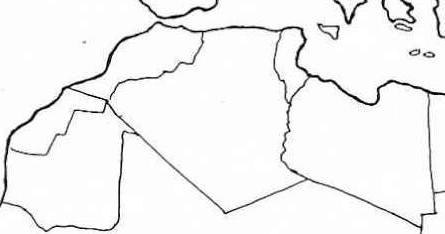 - هذه خريطة  .................................................سم الدول الموجودة على هذه الخريطة و لون بلدك . أكمل النـــــــــــاقص :للجزائر واجهة ...................... على البحر المتوسط ، تمتد من القالة على الحدود ....................شرقا إلى .................... على الحدود المغربية غربا بطول .....................يمر بالجزائر خطان رئيسيان هما :................................................................................................انتهــــــــــــــــــــــــــــى      ***     بالتوفيـــــــــــــــــــــــــــــــــق